АО «БАРС Груп»Настройка модуля «Вызовы врача на дом»Руководство администратораКазаньНастройка услуг для регистратора. Для добавления услуг нужно перейти в пункт меню «Настройки – Настройки персонала» выбрать персонал. Добавить регистратору все услуги, которые оказываются на дому  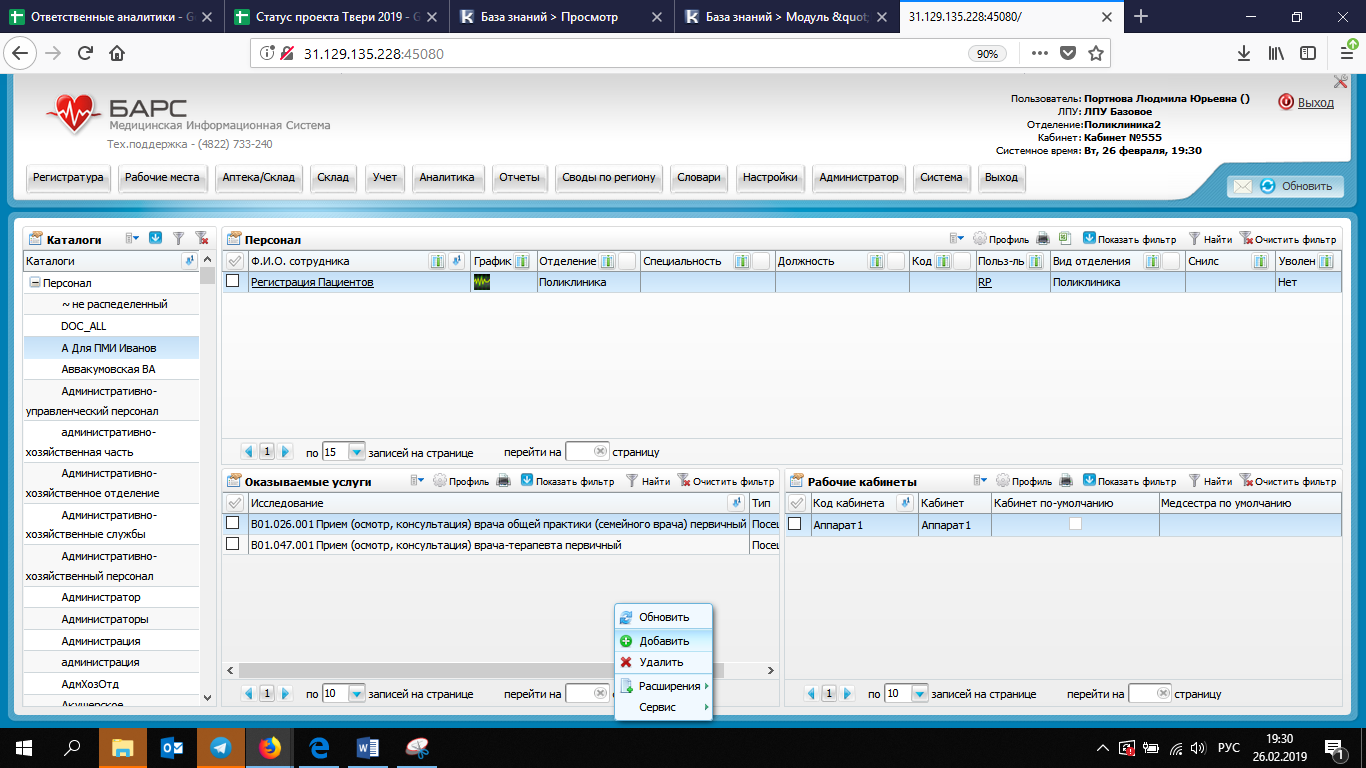 Для добавления услуг нажимаем ПКМ – «Добавить» в открывшемся окне выбираем услуги, после нажимаем на кнопку «Ок» 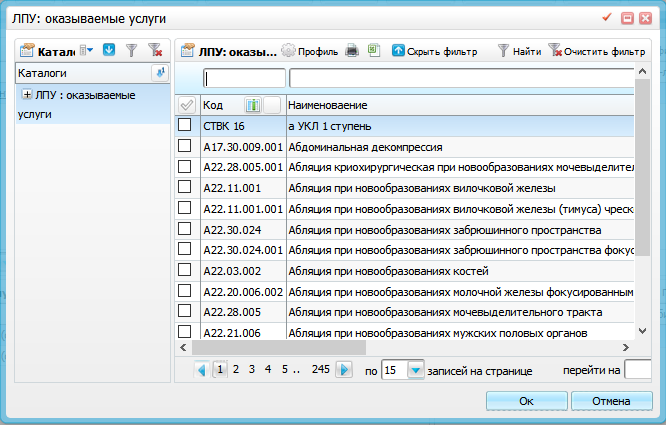 Настройка системных опцийНастройка системных опций осуществляется в пункте меню  «Система/ Настройка системных опций/ Системные опции (Администратор)» 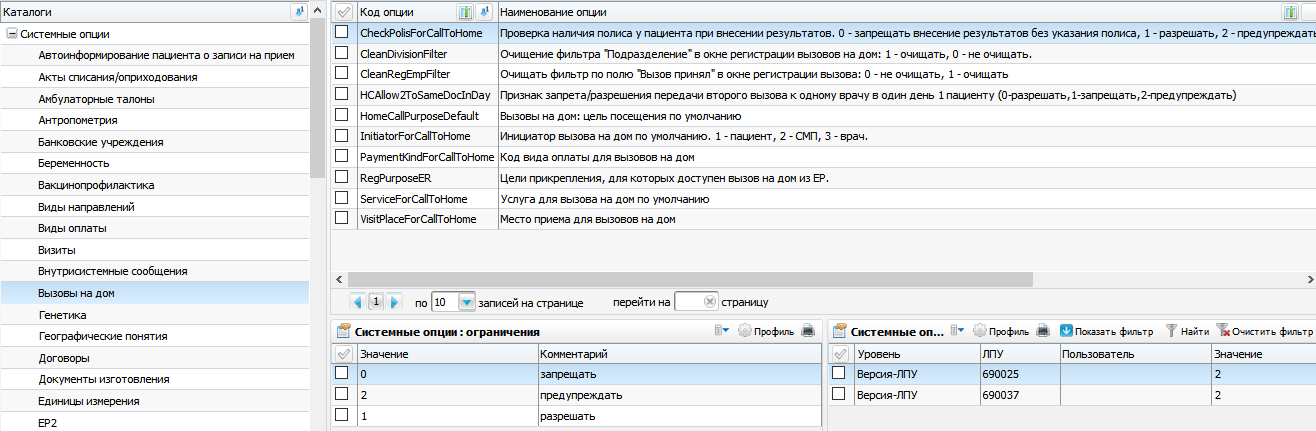 РазделКодНаименованиеУровеньЗначение по умолчаниюОписаниеHOME_CALL_JO URInitiatorForCallToHomeИнициатор вызова на дом по умолчанию. 1 – пациент, 2 – СМП, 3 – врачСистемный1Используется при регистрации вызовов на дом. Инициатор вызова по умолчанию – пациентHOME_CALL_JO URPaymentKindForCallToHomeКод вида оплаты для вызовов на домСистемный1Используется при оформлении результата вызова на дом. По умолчанию вид оплаты с кодом 1 «ОМС»HOME_CALL_JO URServiceForCallToHomeУслуга для вызова на дом по умолчаниюПользовательскийИспользуется при регистрации вызовов на дом. Услуга для вызова на дом по умолчанию из федерального справочника услуг